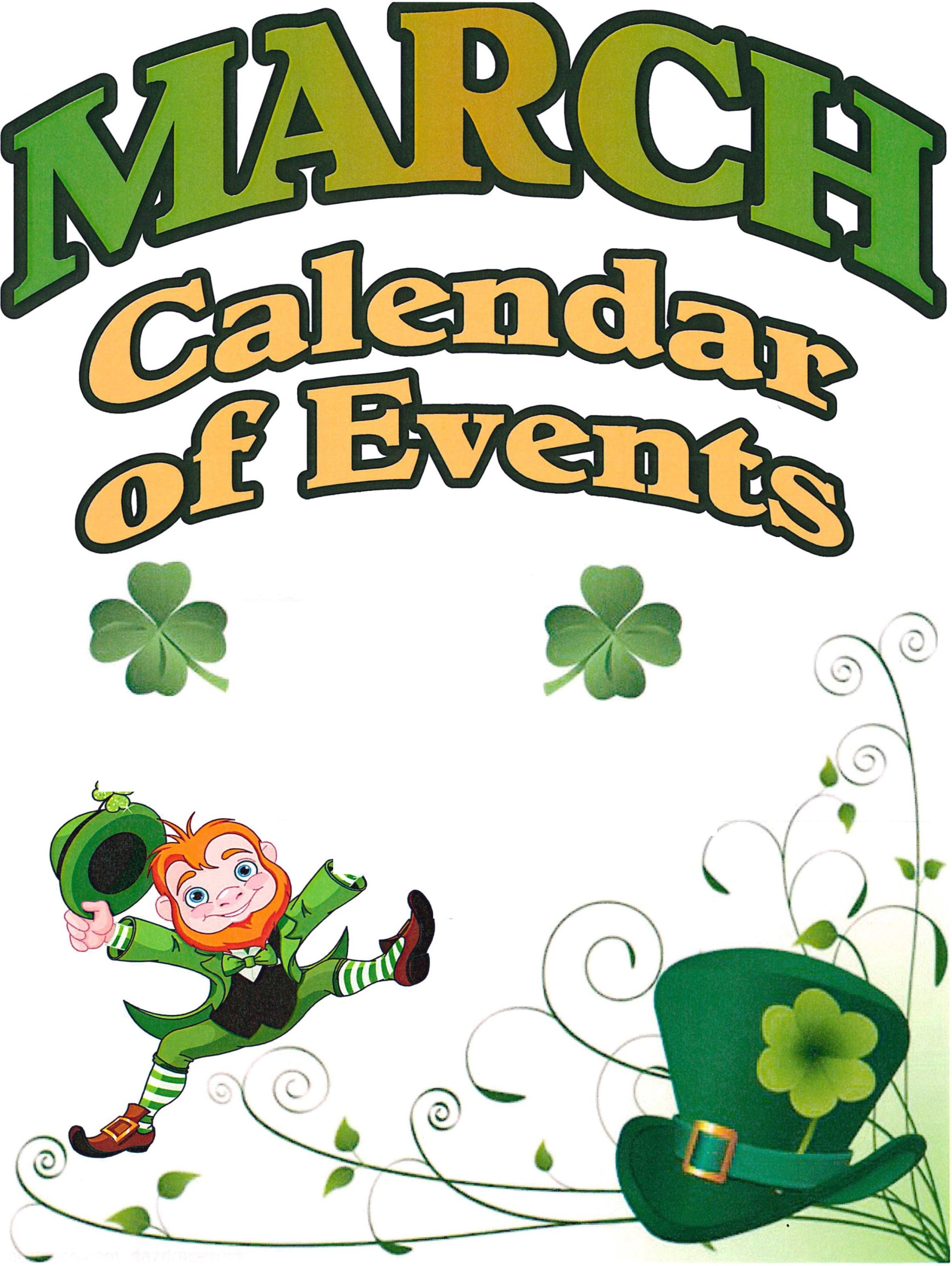 Happ}'St.Patrick's Da}' !e tnornin·IC/	TOP 0 thto Y3'•CALENDAR OF EVENTSMarch 2017For further information or to have events included in the monthly Calendar of Events call the author, Cheryl Ebarb, at 800-259-5253 or 318-256-4114, fax: 318-256-4179, e-mail: srala-toledo@la.gov, or www.srala-toledo .comMar 1,8,15,22,29ZwolleBingo at Zwolle V.F.W. building on Hwy. 171 north. Early game starts at 6:30pm. Regular game starts at 7:00pm. 318-645-9716Mar 2Toledo BendTournament: Haynesville Shale Oilman’s, Cypress Bend Park, for more information call Esther Burnette 800-259-5253.Mar 2ManyTBLA Bass Unlimited Banquet, Cypress Bend Resort, for more information call 318-590-1500...Mar 2-4Toledo BendTournament: Haynesville Shale Oilfield, Cypress Bend Park, Harley Wilson 903-720-0238 or Esther Burnette 800-259-5253.Mar 3ManySabine's Got Talent," Many Community Center, 675 San Antonio Ave, Many, LA. 6pm. Tickets: $I 0.00,  Nell Britner 3 I 8-256-4344Mar 4Toledo BendTournament: Sportsman’s Bass Club, Big Bass Marina, for more information call 318-586-4721.Mar 4ManyLive music with Buster and Sarah! Bayou Crawfish Restaurant, 650 San Antonio Ave, Many, LA. 5:30- 9pm  318-431-1503Mar 4Toledo BendArmy Rec Site Monthly Bass Tournament, Florien, LA For more information, call 318-565-4235.Mar 4Toledo BendOrange Lodge #319 Bass Tournament, Pirates Cove Marina, for more information call Darryl Holton 318-238-1821.Mar 6, 13,20,27ZwolleBingo at St. Joseph's Catholic Hall on W. Hammond St. Early game starts at 6pm. Regular game starts at 7:00pm. 318-645-6098Mar 7,14,21,28Toledo BendBingo at D.A.V. building on Hwy. 191. Early game starts at 6:30pm. Regular game starts at 7:00pm. 318-256-6057Mar 8-12ManyDaily Demonstrations, Fort Jesup State Historic Site, 9am-5 pm. 888-677-5378 or 318-256-4117 locally  www .LaStateParks .comMar 8-12ManyWhat Type Am 1? 18th Century Pottery and Ceramics, Fort Jesup State Historic Site, 9am-4 pm. 888-677-5378 or 318-256-4117 locally  Mar 9-11Toledo BendBass Masters Nation High School Tournament, Cypress Bend Park, 3462 Cypress Bend Dr, Many, LA. Hank Weldon 678-296-5826 or Esther Burnette 800-259-5253.Mar 11Toledo BendTournament: Tackle Box Open Shoot Out, Big Bass Marina, Many, LA, for more information call 318-586-4721.Mar 11Many"Decorative Cross" Art Class at the Historic Depot Museum, Depot Art Gallery, 750 W Georgia Ave, Many, LA. 1-4pm. Fees: $20 pays materials & supplies Reservations: Kimberly Remedies 337-424-6526.Mar 11ManyLive music with Bill Spears! Bayou Crawfish Restaurant, 650 San Antonio Ave, Many, LA. 5:30- 9pm  318-431-1503Mar 11ManyMovie, "True Grit," Many Community Center (Sabine Theater), 7pm. FREE Admission, Concessions $1. Donations appreciated. 318-256-4021Mar 15-19ManyDaily Demonstrations, Fort Jesup State Historic Site, 9am-5 pm. 888-677-5378 or 318-256-4117 locally www.LaStateParks.com Mar 15- 19ManyWhat Type Am I? 18th Century Pottery and Ceramics, Fort Jesup State Historic Site, 9am-4 pm. 888-677-5378 or 318-256-4117 locally www.LaStateParks.comMar 16-18Toledo BendTournament: Texas Oilman's Bass Invitational, Cypress Bend Park, 3462 Cypress Bend Dr, Many, LA. Jim 337-258-7710 or Esther Burnette 800-259-5253Mar 18ManyMason Jar Bird Feeders, Crafting in the Depot Museum, Depot Art Gallery, 750 W Georgia Ave, Many, LA. l -4pm. Small fee for  materials & suppl ies. Shanna Gaspard 318-602-1614.Mar 18ManyLive music with The Turn-Ups! Bayou Crawfish Restaurant, 650 San Antonio Ave, Many, LA. 5:30- 9pm  318-431-1503Mar 18ManyPlay, "Miss Nelson is Missing," Many Community Center (Sabine Theater) Many, LA. Sabine Parish Students Drama Club, 7pm. Admission Charged, 318-256-4021Mar 18Toledo BendOrange Lodge #319 Bass Tournament, Pirates Cove Marina, for more information call Darryl Holton 318-238-1821.Mar 18Toledo Bend6th Annual Choctaw Apache Bass Bash, Rebecca's Landing, 18851 Hwy 191 in Zwolle, LA. Call 318-617-0322 for more info. $500 cash prize for Big Bass compliments of Foy.Mar 18Toledo BendOberlin Baptist Church Bass Tournament, Big Bass Marina, for more information call 318-586-4721.Mar 22-26ManyDaily Demonstrations, Fort Jesup State Historic Site, 9am-5 pm. 888-677-5378 or 318-256-4117 locally www.LaStateParks.comMar 22-26ManyWhat Type Am I? 18th Century Pottery and Ceramics, Fort Jesup State Historic Site, 9am-4 pm. 888-677-5378 or 318-256-4117 locally.Mar 24-25Toledo BendTournament: Dylan Poche Memorial Tournament, Cypress Bend Park, 3462 Cypress Bend Dr, Many, LA. 318-256-4118 or Esther Burnette 800-259-5253Mar 25Florien9th Annual Star Party, Hodges Gardens State Park, 6-l 0 pm. Admission: $3.00 800-354-3523 or 3 18-586-4020.  www.LaStateParks.comMar 25ManyLive music with Mike Morris & Uptown Jazz!! Bayou Crawfish Restaurant, 650 San Antonio Ave, Many, LA. 5:30- 9pm  318-431-1503Mar 25Toledo BendSouthwest Beverage Company Inc, San Miguel Park, 381 San Miguel Rd, Zwolle, LA. Blake Carrier  337-515-7624 or Esther Burnette 800-259-5253Mar 25Toledo BendTournament: Association of Louisiana Bass Clubs, Big Bass Marina, for more information call 318-586-4721.Mar 25Toledo BendTournament: 27th Annual Spring Open – Jerry Hilton Memorial, Army Rec Site, for more information call R.C. Ancheta 337-353-7591.Mar 29-Apr 2ManyDaily Demonstrations, Fort Jesup State Historic Site, 9am-5 pm. 888-677-5378 or 318-256-4117 locally  www.LaStateParks.comMar 29-Apr 2ManyWhat Type Am I? 18th Century Pottery and Ceramics, Fort Jesup State Historic Site, 9am-4 pm. 888-677-5378 or 318-256-41 17 locally www.LaStateParks.comMar 30-Apr l2Toledo BendTournament: Louisiana Oilman’s Bass Invitational, Cypress Bend Park, 3462 Cypress Bend Dr, Many, LA. 318-256-41 18 or Esther Burnette 800-259-5253Mar 31Toledo BendTournament: ERA Company, Big Bass Marina, for more information call 318-586-4721.